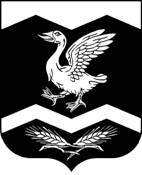                                                 КУРГАНСКАЯ ОБЛАСТЬ                                                ШАДРИНСКИЙ РАЙОН                       АДМИНИСТРАЦИЯ ОЛЬХОВСКОГО СЕЛЬСОВЕТА 	                                          РАСПОРЯЖЕНИЕот  29.06.2018 г.          № 21-2- р.л         с. ОльховкаО создании инвентаризационнойкомиссии по инвентаризацииимущества, находящегося в муниципальной собственности Ольховского сельсовета.В связи с инвентаризацией имущества находящегося в муниципальной собственности Ольховского сельсовета, в рамках исполнения поручения Президента Российской Федерации от 15.05.2018г. № Пр. - 817ГС и рекомендательного письма Комитета по управлению муниципальным имуществом, земельным ресурсам, транспорту и муниципальному заказу Администрации Шадринского района от 28.06.2018г. № 586        РАСПОРЯЖАЮСЬ:   1.Создать инвентаризационную комиссию в количестве 4-х человек:      Председатель комиссии – Жукова С.В.- главный бухгалтер;      Члены комиссии:         Савина Т.И.- управляющий делами                                            Плотников Ю.В..- водитель администрации                                                    Ольховского сельсовета                                                Кузеванова Л.Р.- директор КСДЦ    2.Ответственным за исполнением данного распоряжения назначить председателя   комиссии Жукову С.В.         Глава Ольховского сельсовета                                                    Г.В.Сецко  